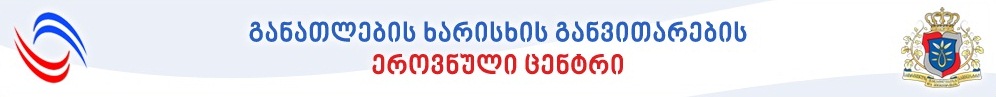 მხატვრული და საიუველირო სხმულების სპეციალისტიპროფესიული სტანდარტისსიპ  განათლების ხარისხის განვითარების ეროვნული ცენტრი2017დასახელება (ქართულად): მხატვრული და საიუველირო სხმულების სპეციალისტიდასახელება (ინგლისურად): Jewelry Casting Specialistპროფესიული სტანდარტის სარეგისტრაციო ნომერი:პროფესიული სტანდარტის შესაბამისი კოდი „დასაქმების საერთაშორისო სტანდარტული კლასიფიკატორის“ (ISCO-08) მიხედვით: 7211; 8122.დასაქმების სფეროს აღწერა: მხატვრული და საიუველირო სხმულების სპეციალისტი სხმულის დამზადების ტექნოლოგიური პროცესისთვის აუცილებელი მასალებისა და ტექნოლოგიის გამოყენებით ამზადებს შესაბამის ყალიბებს, ადნობს ლითონს,  ასხამს მხატვრულ და საიუველირო სხმულებს. სამუშაო გარემო და დასაქმების შესაძლებლობები: მხატვრული და საიუველირო სხმულების სპეციალისტი სამუშაო გარემო არის საჩამომსხმელო საამქრო. მას მუშაობა უწევს ქიმიურ ნივთიერებასთან მაღალი ტემპერატურის  პირობებში. ამიტომ, განსაკუთრებული ყურადღება უნდა დაეთმოს შრომის უსაფრთხოების წესების დაცვას. მხატვრული და საიუველირო სხმულების სპეციალისტი შეიძლება დასაქმდეს როგორც საჩამომსხმელო საამქროებში, ასევე შესაძლებელია თვითდასაქმებაც.აუცილებელი პროფესიული მოთხოვნები: კანონმდებლობით არ არის განსაზღვრულიპროფესიული მოვალეობები და ამოცანები:პიროვნული თვისებები:მოწესრიგებულიაკურატულიპუნქტუალურიდეტალების მიმართ დაკვირვებულიმატერიალური რესურსი:ა) ინვენტარი, აღჭურვილობა:სპეც.ტანსაცმელინიღაბისახის დამცავი ფარიჩაფხუტიხელთათმანებისახერხ-სახეხი დანადგარიკომპრესორიგაზის მიმწოდებელიქვიშის/მიწის ამრევისაცერიჩაქუჩილითონის მაკრატელიბრტყელტუჩამრგვალტუჩატიკი/დამჭერიყალიბ-ყუთიმაშასაყალიბე ყუთებიინჟექტორიინდუქციური ღუმელიზეთისა და გაზის ღუმელიელექტრო ღუმელივენტილაციის სისტემაგამწოვიამწე ტალიქვიშის გამშრობიშედუღების აპარატიდრელიბორმანქანავაკუუმის დანადგარიცენტრიფუგის აპარატიმოსიარულე ტერფელისეიფიბ) მასალა, ნედლეულითაბაშირილითონიფოსფორისანთელინახშირისაკაზმე მასალაგრაფიტიტალკიმურა გრაფიტიზეთიგაზი, დენიგოგირდმჟავაოთოფოსფორმჟავამარილმჟავამასტიკაზუმფარაკრანციშესაფუთი მასალა არმატურარკინის თოხირეზინებიპროფესიის სამომავლო ტენდენციები:სხმულების პროექტირების, დამზადების, აწყობის სპეციალიზებული კომპიუტერული პროგრამების დანერგვა;პროდუქციის რეკლამირების ახალი მეთოდებისა და საშუალებების დანერგვა;მხატვრული და საიუველირო სხმულების დამზადებისას  გამოსაყენებელი ახალი მასალის და ტექნოლოგიების შემოსვლა დარგში;დარგის უცხოელ სპეციალისტებთან კონტაქტების გაძლიერება;დარგში გამოცდილების გაზიარების თანამედროვე მეთოდებისა და საშუალებების დანერგვა.პროფესიული ცოდნა და უნარები:სტანდარტის მოქმედების ვადა: 5 წელი14. პროფესიული სტანდარტის  შემმუშავებელი ჯგუფის წევრები:დასახელება: მხატვრული და საიუველირო სხმულების სპეციალისტიშეფასების სტანდარტინაწილი 1. ზოგადი ინფორმაცია შეფასების სტანდარტი გამოიყენება ფორმალური განათლების ან/და  არაფორმალური განათლების ფარგლებში შეძენილი კომპეტენციების, ცოდნისა და უნარების აღიარების მიზნით. შეფასების სტანდარტი  განსაზღვრავს პროფესიულ სტანდარტში ასახული კომპეტენციების, ცოდნისა და უნარების    შეფასების ან/და დადასტურების აუცილებელ პირობებს:შესაფასებელ კომპეტენციებს, რომლებიც გამოხატულია  პროფესიული მოვალეობებსა და ამოცანებში;შესაფასებელი კომპეტენციების შეფასების კრიტერიუმებს, რომლებიც ასახავს  აუცილებელ  პროფესიულ ცოდნასა და  უნარებს;შესაფასებელი კომპეტენციების დადასტურების  შესაძლებლობებს;გამოცდის პროცესს და კომპონენტებს.შესაფასებელი კომპეტენციების დადასტურება შესაფასებელი კომპეტენციების დადასტურების გზები:ა) ფორმალური განათლების გზით მიღწეული სწავლის შედეგების აღიარება (ჩათვლა);ბ) არაფორმალური განათლების გზით მიღწეული კომპეტენციების დადასტურება (ნამდვილობის დადასტურება)  განათლების და მეცნიერების მინისტრის მიერ  დადგენილი წესით;გ) მიღწეული კომპეტენციების დადასტურება ამ დოკუმენტით დადგენილი პრინციპებით ჩატარებული გამოცდის გზით.ფორმალურ განათლებაში სტანდარტით გათვალისწინებული შეფასების პროცესის წარმართვასთან დაკავშირებული მოთხოვნები ასახულია სავალდებულო პროფესიულ მოდულებში.ფორმალურ განათლებაში მიღწეული სწავლის შედეგების აღიარების (ჩათვლის) პროცესიფორმალური განათლების გზით მიღწეული სწავლის შედეგების აღიარების (ჩათვლის) პროცესი მოიცავს მიღწეული სწავლის შედეგების აღიარებას (ჩათვლას) საძიებელი კვალიფიკაციის მიზნებისათვის ქვემოთ  მოცემული პრინციპების შესაბამისად:  ა) დასაშვებია მიღწეული სწავლის შედეგების აღიარება (ჩათვლა) ნებისმიერი კვალიფიკაციის ფარგლებში, თუ სწავლის შედეგები თავსებადია საძიებელ კვალიფიკაციასთან და მათი მიღწევა დადასტურებულია, რაც გამოიხატება საგანმანათლებლო პროგრამის ფარგლებში მიღებული დადებითი შეფასებით და შესაბამისი კრედიტის მინიჭებით.ბ) თავსებადობის დადგენისთვის, შინაარსობრივი შესწავლის მიზნით, ამღიარებელი  დაწესებულება ეყრდნობა პროფესიულ სტანდარტს ან/და პროფესიული საგანმანათლებლო პროგრამის ჩარჩო დოკუმენტს, რომლის საფუძველზეც არის შემუშავებული გავლილი პროფესიული საგანმანათლებლო პროგრამა ან პროგრამის კომპონენტი, არსებობის შემთხვევაში  - პროფესიულ საგანმანათლებლო პროგრამას ან/და სილაბუსებს, ან/და პროფესიული საგანმანათლებლო პროგრამების კატალოგს. ამღიარებელი დაწესებულება უფლებამოსილია აღიარების მიზნებისათვის  შესაფასებელ პირს მოსთხოვოს  გავლილი საგანმანათლებლო პროგრამის/სასწავლო კურსების პროგრამების (სილაბუსების) გამოთხოვა საგანმანათლებლო დაწესებულებებიდან და წარდგენა.გ) სწავლის შედეგების თავსებადობის განსაზღვრის მიზნით, აუცილებელი არაა მათი ფორმულირება იყოს იდენტური. თავსებადად ჩაითვლება სწავლის შედეგები, რომლის/რომელთა ერთობლიობაც, შინაარსის თვალსაზრისით, ეროვნული საკვალიფიკაციო ჩარჩოს შესაბამისი საფეხურის აღმწერის გათვალისწინებით, შესაძლოა მიჩნეულ იქნას ანალოგიურად.ნაწილი 2. მითითებები  შესაფასებელი პირის ადა შემფასებლისათვის შეფასების დაწყებამდე გაეცანით: პროფესიულ სტანდარტსშეფასების ინსტრუმენტებსდაინტერესებული/შესაფასებელი პირის კომპეტენციების აღიარებასთან დაკავშირებულ შესაძლებლობებსშემფასებლის ჩანაწერების ფორმებსშეფასების პირობებსშეფასების წესებსშეფასების კრიტერიუმებსშეფასების პროცესში:პირადად დააკვირდით დავალებების შესრულების/შეფასების პროცესს;თითოეული შესაფასებელისათვის აწარმოეთ შეფასების ჩანაწერების ფორმები;თუ აუცილებელია, შესაფასებელს დაუსვით დამატებითი შეკითხვები დავალებასთან დაკავშირებით;შეაფასეთ თითოეული კრიტერიუმი.შეფასების დასრულებისას:შესაფასებელს მიეცით განმარტება შეფასებასთან დაკავშირებით;შეაჯამეთ შეფასების შედეგები;დაადასტურეთ შეფასების შედეგები ხელმოწერით;შეფასების ჩანაწერები გადაეცით სათანადოდ უფლებამოსილ პირს.ნაწილი 3. შეფასების პროცედურა მიღწეული კომპეტენციების  დადასტურებისთვის გამოცდის  ორგანიზების პროცესი და კომპონენტებიმიღწეული კომპეტენციების  დადასტურებისთვის გამოცდის ჩატარების პროცესი მოიცავს დასადასტურებელი კომპეტენციების შესაბამისად გამოკითხვისა და პრაქტიკული დავალების შესრულების ეტაპებს. მიუხედავად იმისა, დასტურდება თუ არა კვალიფიკაციით გათვალისწინებული კომპეტენციები, შეფასების სტანდარტის ნაწილი 1-ის „შესაფასებელი კომპეტენციების დადასტურება“ „ა“ და „ბ“ პუნქტებით გათვალისწინებული შესაძლებლობებით,  შეფასების პროცესი მოიცავს  სავალდებულო კომპონენტს (გამოცდას), რომლის შეფასება შესაბამისი კვალიფიკაციის მინიჭების წინაპირობაა.ქვემოთ მოცემულია გამოკითხვისა და პრაქტიკულ დავალებაზე დაკვირვების პროცესის მოთხოვნები, ასევე შეფასების სავალდებულო კომპონენტები.ნაწილი 4. თეორიული გამოკითხვის და პრაქტიკული /დავალებების თემატიკაგამოკითხვა გამოკითხვის ფორმა:შესაფასებელი პირის გამოკითხვა ხორციელდება ტესტის და ზეპირი შეკითხვების სახით;ტესტი უნდა მოიცავდეს როგორც ღია, ისე დახურული ტიპის შეკითხვებს.გამოკითხვის პროცესის მონიტორინგი: არსებითია გამოკითხვის პროცესზე შემფასებლის მიერ ზედამხედველობის განხორციელება.მოპოვებული მტკიცებულებებიმტკიცებულებები უზრუნველყოფილია შესაფასებლის მიერ მომზადებული წერილობითი ნაშრომით/შესრულებული ტესტით ან/და პრაქტიკული დავალების დროს  დამატებით, დამაზუსტებელ შეკითხვებზე პასუხებით.თეორიული საგამოცდო თემატიკა:დასადასტურებელი კომპეტენციების შესაბამისად საგამოცდო თემატიკა შეიძლება მოიცავდეს შემდეგ საკითხებს:ა) ყალიბის სახეები და დანიშნულება;ბ) ყალიბისა და სხმულის დამზადებისათვის გამოყენებული ძირითადი და დამხმარე მასალები;გ) ყალიბისა და სხმულის დამზადებისათვის საჭირო ინსტრუმენტები და  დანადგარები;დ)  მხატვრული და საიუველირო სხმულების დამზადების ტექნოლოგიური ოპერაციები;ე) ყალიბისა და კოპების დამზადების წესები;ვ) მხატვრული და საიუველირო სხმულების დამუშავების ტექნოლოგიური პროცესები;ზ) შრომის უსაფრთხოების დაცვის წესები მხატვრული და საიუველირო სხმულების მიღებისათვის მოსამზადებელ, ძირითად, დამხმარე და მოსაპირკეთებელ ტექნოლოგიურ პროცესებში.სავალდებულო კომპონენტის (გამოცდის) საკითხების შერჩევა ზემოთ მოცემული  საკითხებიდან შემფასებლის პრეროგატივაა.ნაწილი 5. პრაქტიკული დავალების/დავალებები  შესრულების/შეფასების კრიტერიუმების მითითებებით:პრაქტიკული დავალების შესრულებაზე დაკვირვება.საგამოცდო გარემო:შესაფასებელი პირის შეფასება ხორციელდება პრაქტიკული დავალებების სახით.საგამოცდო პროცესის მონიტორინგი: საგამოცდო პროცესის მონიტორინგს ახორციელებს შემფასებელი/შემფასებლები (ნეიტრალური კომისია) წინასწარი დადგენილი წესისა და პროცედურების დაცვით.მოპოვებული მტკიცებულებები:მტკიცებულებები უზრუნველყოფილია  შემფასებლის მიერ შევსებული ჩანაწერების ფორმით.საგამოცდო პრაქტიკული დავალებების ჩამონათვალი:დასადასტურებელი კომპეტენციების შესაბამისად სტუდენტმა უნდა შეასრულოს  დავალება,რომელიც შეიძლება  მოიცავდეს შემდეგს: ა) ყალიბის დამზადება;ბ) ლითონის გადნობა; გ) გამდნარი ლითონის ჩასხმა ყალიბში;დ) სხმულის დამუშავება.ე) შრომის უსაფრთხოების დაცვის წესები მხატვრული და საიუველირო სხმულების დამზადებისათვის მოსამზადებელ, ძირითად, დამხმარე და მოსაპირკეთებელ ტექნოლოგიურ პროცესებში.გაითვალისწინეთ:შესაფასებელი პირის მიერ  შესრულებული სამუშაოს წარმოებისას ეკონომიური, ხარისხის უზრუნველყოფის, გარემოს დაცვის, სამართლებრივი, უსაფრთხოების წესების დაცვის, ჰიგიენის დაცვის მიდგომების,   სამუშაოს შესრულების თანამიმდევრობის შეფასებას ზემოთ ჩამოთვლილ დავალებებზე დაკვირვების თანამდევ პროცესია და მასზე დამატებითი დროის გამოყოფა არაა რეკომენდებული;შემფასებლის მიერ დამატებითი კითხვების დასმის შემთხვევაში, შესაფასებელი პირი პასუხობს მათ და საჭიროებისამებრ მოჰყავს  საკუთარი ქმედების/ გადაწყვეტილების  შესაბამისი არგუმენტები; სავალდებულო კომპონენტის (გამოცდის) საკითხების შერჩევა ზემოთ მოცემული საკითხებიდან შემფასებლის პრეროგატივაა.ნაწილი 6. საჭიროების შემთხვევაში  დამატებითი ინფორმაცია  შემფასებლის ჩანაწერების ფორმები     შესაფასებელი პირის სახელი, გვარი:     შეფასების თარიღი:     შეფასების ადგილი:     შემფასებლის სახელი, გვარი:შედეგი: დადასტურდა ------/ არ დადასტურდა ----------შემფასებლის კომენტარი:დადასტურება: №პროფესიული მოვალეობაპროფესიული ამოცანა1სამუშაოს ორგანიზებაგანსაზღვრავს დამკვეთის მოთხოვნებსიღებს დაკვეთასგეგმავს შესასრულებელი სამუშაოების თანმიმდევრობასასრულებს ნაკეთობის ესკიზს/ნახატსირჩევს მასალებს ნაკეთობის დასამზადებლადიმარაგებს სამუშაო მასალებსახორციელებს შესასრულებელი სამუშაოს კალკულაციასზრუნავს პროფესიულ განვითარებაზე2უსაფრთხო გარემოს უზრუნველყოფაახორციელებს პირველადი დახმარების აღმოჩენასიცავს უსაფრთხოების საერთო ნორმებსა და საგანგებო სიტუაციების მართვასთან დაკავშირებულ პროცედურებსიცავს დაზგა-დანადგარებსა და ხელსაწყოებთან უსაფრთხო მუშაობის წესებსუზრუნველყოფს დაზგა-დანადგარებისა და ხელსაწყოების გამართულობასიყენებს სპეც. ტანსანსაცმელსა და დამცავ საშუალებებს3ყალიბების დამზადებაამზადებს რეზინის ფორმას მოდელისთვისამრავლებს სანთლის მოდელებსაწყობს სანთლის მოდელების ასხმასამზადებს თაბაშირს ყალიბ-ყუთისთვისაწყობს ყალიბ-ყუთს სხმულის ჩამოსასხმელადამზადებს ნახევარ ყალიბსამზადებს თაბაშირის ყალიბს4ლითონს გადნობაარჩევს საკაზმე მასალებსამზადებს შენადნობსადნობს ლითონს ღია ალითადნობს ლითონს ელექტრო ღუმელშიადნობს ლითონს ნახშირზეადნობს ლითონს ინდუქციურ ღუმელშიადნობს ლითონს გაზის ღუმელშიადნობს ლითონს ზეთისა და ჰაერის ღუმელში5ლითონის ჩამოსხმაასხამს ლითონს ვაკუუმის დანადგარშიასხამს ლითონს თვითდინებითასხამს ლითონს ცენტრიფუგის დანადგარში6სხმულების დამუშავება - აწყობაასუფთავებს სხმულებს საყალიბე მასალისაგანამუშავებს სხმულების ზედაპირს  მექანიკურადამუშავებს სხმულების ზედაპირს ქიმიურადაწყობს სხმულებსფუთავს დამზადებულ სხმულებს№მოვალეობაპროფესიული ცოდნაპროფესიული უნარებისამუშაოს ორგანიზებაიცის:დამკვეთთან ეფექტიანი კომუნიკაციის  წარმართვის წესებიკომუნიკაციის თანამედროვე საშუალებების გამოყენების წესებიდამკვეთის მოთხოვნების ჩაწერის წესებიდაკვეთის შედგენის ძირითადი წესებიდაკვეთების გაფორმების შესახებ კანონის ნორმებინაკეთობის შეფუთვისა და ტრანსპორტირების წესებისხვადასხვა სახის სხმულებისათვის ყალიბის, კოპის, მოდელის დამზადების ძირითადი მეთოდებიკონკრეტული სხმულის ყალიბის, კოპის, მოდელის დამზადებისთვის საჭირო  ოპერაციების თანმიმდევრობაშესასრულებელი სამუშაოების დაგეგმვის წესიხატვის ძირითადი პრინციპებიმარტივი გეომეტრიული ფიგურების ამოხაზვის წესებიმარტივი გრაფიკული ნახატების შესრულების წესისხმულების ყალიბის, კოპის, მოდელის დამზადებისას გამოსაყენებელი მასალების  თვისებებისხმულების ყალიბის, კოპის, მოდელის დამზადებისას გამოსაყენებელი მასალების კლასიფიკაციამასალების შერჩევის წესი ესკიზის, დამკვეთის მოთხოვნების, ნაკეთობის დანიშნულების   შესაბამისადსხმულების ყალიბის, კოპის, მოდელის დამზადებისას გამოსაყენებელი მასალების ხარისხის განსაზღვრის წესებისხმულების ყალიბის, კოპის, მოდელის დამზადებისას გამოსაყენებელი მასალების რაოდენობის განსაზღვრის წესებინაკეთობის დამზადებისათვის საჭირო მასალების ღირებულების განსაზღვრის ხერხებიდამატებითი დანახარჯების ღირებულების განსაზღვრის წესიმასალის დანაკარგების ღირებულების განსაზღვრის წესიშესრულებული სამუშაოს ღირებულების განსაზღვრის წესიპროფესიული განვითარების გზებიინფორმაციის მოძიების გზებიშეუძლია:ეფექტიანი კომუნიკაციის წარმართვა კომუნიკაციის თანამედროვე საშუალებების გამოყენებადამკვეთის მოთხოვნების სრულად  დაფიქსირებადაკვეთის დაფიქსირება სათანდო ფორმითდაკვეთების გაფორმება კანონის ნორმების შესაბამისადდაკვეთის მიწოდების პირობების განსაზღვრაკონკრეტული სხმულის ყალიბის, კოპის, მოდელის დამზადებისთვის საჭირო  ოპერაციების თანმიმდრობის დაგეგმვამარტივი გეომეტრიული ფიგურების გამოხაზვა ნაკეთობის ესკიზის შესრულება დამკვეთის მოთხოვნების ესკიზში სრულად ასახავამასალების შერჩევა ნაკეთობის ესკიზის შესაბამისადმასალების შერჩევა ნაკეთობის დანიშნულების  შესაბამისადმასალების შერჩევა დამკვეთის მოთხოვნების შესაბამისადმასალის შერჩევა ხარისხის მიხედვით მასალის შერჩევა ფასის მიხედვით მასალის საჭირო რაოდენობის განსაზღვრა ნაკეთობის დამზადებისათვის საჭირო მასალების ღირებულების განსაზღვრადამატებითი დანახარჯების ღირებულების განსაზღვრამასალის დანაკარების ღირებულების განსაზღვრაშესრულებული სამუშაოების ღირებულების განსაზღვრასაინფორმაციო ტექნოლოგიების გამოყენება ინფორმაციის მოძიებისათვისსაკუთარი პროფესიული განვითარების გეგმის შედგენაუსაფრთხო გარემოს უზრუნველყოფაიცის: პირველადი დახმარების აღმოჩენის წესები და პროცედურებიპირველადი დახმარების აღმოჩენის მექანიზმებიპირველადი დახმარების აღმოჩენისას საჭირო ინსტრუმენტებისა და მასალების გამოყენების წესებიუსაფრთხოების საერთო ნორმები, წესები და პროცედურებიდაწესებულების უსაფრთხოების პოლიტიკასაგანგებო სიტუაციის შემთხვევებისაგანგებო სიტუაციისას გასატარებელი ღონისძიებებიდაზგა-დანადგარებსა და ხელსაწყოებთან უსაფრთხო მუშაობის წესების მოძიების გზებიდაზგა-დანადგარებსა და ხელსაწყოებთან უსაფრთხო მუშაობის წესებიდაზგა-დანადგარებისა და ხელსაწყოების გამართულობის შემოწმების წესებიდაზგა-დანადგარების ჩართვა-გამორთვის წესებიხელსაწყოების გამართულობის შემოწმების წესებისპეც. ტანსაცმლის სახეებიდამცავი საშუალებების სახეებიტექნოლოგიური პროცესის შესაბამისი სპეც.ტანსაცმლისა და დამცავი საშუალებების სახეებიშეუძლია: პირველადი დახმარების აღმოჩენის ოპერაციების თანმიმდევრობით განხორციელება პირველადი დახმარების აღმოჩენისათვის საჭირო მასალებისა და ინსტრუმენტების გამოყენებაშესაბამისი თანმიმდევრობით საგანგებო სიტუაციისას სათანადო პროცედურების განხორციელებადაზგა-დანადგარებსა და ხელსაწყოებთან უსაფრთხო მუშაობის წესების დოკუმენტაციის მოძიება და გაცნობადაზგა-დანადგარებსა და ხელსაწყოებთან მუშაობისას უსაფრთხოების წესების დაცვადაზგა-დანადგარების ჩართვა-გამორთვახელსაწყოების გამართულობის შემოწმებადაზგა-დანადგარებისა და ხელსაწყოების გამართვა საკუთარი კომპეტენციის ფარგლებშიდაზგა-დანადგარებისა და ხელსაწყოების გამართულობის უზრუნველყოფადამცავი საშუალებების გამოყენებატექნოლოგიური პროცესის შესაბამისი სპეც.ტანსაცმლისა და დამცავი საშუალებების იდენტიფიცირებასპეც.ტანსაცმლისა და დამცავი საშუალებების გამოყენება პრაქტიკული მუშაობისასყალიბების დამზადებაიცის:რეზინის ფორმის გამოყენების პრინციპებირეზინის სახეებირეზინის ფორმის დამზადებისათვის საჭირო დროით-ტემპერატურული რეჟიმებიინჟექტორის მუშაობის პრინციპებიინჟექტორის წნევის რეგულირების წესებიინჟექტორთან უსაფრთხო მუშაობის ნორმებისანთლის მოდელების ასხმის აწყობის მეთოდებითაბაშირის სახეებითაბაშირის შრობის პრინციპები ვაკუუმში თაბაშირის დამუშავების წესებიყალიბ-ყუთის  შეფუთვის მეთოდებიყალიბ-ყუთში სანთლის ასხმის მოთავსების ხერხებიყალიბ-ყუთის ვაკუუმით დამუშავების ხერხებითაბაშირის შრობის დროით-ტემპერატურული რეჟიმებისაკაზმე მასის თვისებებისაკაზმე მასის შემადგენლობანახევარ ყალიბის მოცულობების განსაზღვრის ხერხებინახევარ ყალიბში საკაზმე მასის მოთავსების წესებინახევარ ყალიბში სხმულის მოდელის მოთავსების ხერხებითაბაშირის მასის მომზადების წესებისაყალიბე ფორმის შეფუთვის მეთოდებისაყალიბე ფორმის არმირების ხერხები შეუძლია:რეზინის სახის შერჩევა კონკრეტული სხმულისათვისრეზინის ფორმის დამზადებისას ვულკანიზაციის დროით-ტემპერატურულ რეჟიმის შერჩევარეზინის ფორმის დამზადებისათვის საჭირო ვულკანიზატორის წნევის რეგულირებაინჟექტორის წნევის რეგულირებაინჟექტორთან მუშაობისას უსაფრთხოების ნორმების დაცვასანთლის მოდელის აწყობის სისწორის დადგენაყალიბ-ყუთისათვის  საჭირო თაბაშირის რაოდენობის განსაზღვრა თაბაშირის მასის მომზადება თაბაშირის დამუშავება ვაკუუმითყალიბ-ყუთიდან სანთლის გამოდევნა სათანადო ტემპერატურაზეყალიბ-ყუთის დამუშავება ვაკუუმითთაბაშირის შრობის დროით-ტემპერატურული რეჟიმის შერჩევასაკაზმე მასის შემადგენლობისა და თვისებების დადგენასაცნობარო ლიტერატურის გამოყენებანახევარ ყალიბის მოცულობის განსაზღვრანახევარ ყალიბში საკაზმე მასის მოთავსებასხმულის მოდელის ამოღება საკაზმე მასალიდანთაბაშირის მასის რაოდენობის განსაზღვრათაბაშირის ყალიბის ნაწილების რაოდენობის განსაზღვრალითონს გადნობაიცის:ლითონის თვისებებიშენადნობის სახეებიშენადნობის თვისებებილითონის შენარევების პროპორციებილითონის დნობის დროით-ტემპერატურული რეჟიმებილითონის დნობის თანმიმდევრობასადნობი ფლუსების სახეობები, თვისებები და გამოყენების მეთოდებიღია ალის წყაროები და თვისებებისადნობი ტიგელის თვისებებიელექტრო ღუმელის მუშაობის პრინციპებიგასადნობი ლითონის მოცულობის დადგენის მეთოდებილითონის ნახშირზე დნობის პრინციპებინახშირის სახეებიტიგელის სახეობებიინდუქციური ღუმელის მუშაობის პრინციპიღუმელისა და ყალიბ-ყუთის დროით- ტემპერატურულ რეჟიმებიგაზისა და ჰაერის მიწოდების თანაფარდობის რეგულირების წესებიგაზის ნაკადის მიწოდების რეჟიმებიზეთისა და ჰაერის მიწოდების თანაფარდობის რეგულირების წესებისაწვავის მიწოდების რეჟიმებიშეუძლია:ლითონების გარჩევა მათი მახასიათებლების მიხედვითშენადნობის შერჩევა სხმულის მექანიკური და დეკორატიული თავისებურების მიხედვითლითონის დნობის დროით-ტემპერატურული რეჟიმების შერჩევალითონის დნობის თანმიმდევრობის შერჩევალითონის დნობისთვის შესაბამისი ფლუსის შერჩევასხმულის რაოდენობის შესაბამისი ლითონის მოცულობის განსაზღვრასადნობი ლითონის რაოდენობის განსაზღვრა ღია ალის წყაროსა და ტიგელის მოცულობის მიხედვითტიგელის სახეობის არჩევაფლუსის სახეობის არჩევაგასადნობი ლითონის მოცულობის განსაზღვრაელექტრო ღუმელში ლითონის მექანიკურად დამუშავების ოპერაციების განხორციელებაწიდის მოცილება ლითონის ზედაპირიდანნახშირის სახეობის შერჩევადაბერვის ინტენსივობის შერჩევაღუმელისა და ყალიბ-ყუთის დროით- ტემპერატურული რეჟიმების განსაზღვრაღუმელში ლითონის დნობისას უსაფრთხოების წესების დაცვაგაზისა და ჰაერის მიწოდების თანაფარდობის რეგულირებაგაზის ნაკადის მიწოდების რჟიმების დაცვატიგელის შერჩევა  ლითონის სახეობისა და რაოდენობის გათვალისწინებითზეთისა  და ჰაერის მიწოდების თანაფარდობის რეგულირებასაწვავის მიწოდების რეჟიმების დაცვალითონის ჩამოსხმაიცის:გამდნარი ლითონის ნაკადის რეგულირების ხერხებიგამდნარი ლითონის ჩასხმის პრინციპებიგამდნარი ლითონის ნაკადის სიმძლავრეები ლითონის სახეობის მიხედვითლითონის ჩასხმის  პრინციპებიცენტრიფუგის წონის შერჩევის პრინციპი   სხმულის მასის შესაბამისადგამდნარი ლითონის დაყოვნების  პრინციპებიშეუძლია:გამდნარი ლითონის ნაკადის ინტენსივობის რეგულირებაგამდნარი ლითონის დაყოვნების პერიოდის დაცვალითონის ნაკადის სიმძლავრის რეგულირება ლითონის სახეობის მიხედვითუსაფრთხოების წესების დაცვა ლითონის ჩამოსხმისასცენტრიფუგის წონის შერჩევასხმულების დამუშავება - აწყობაიცის:საყალიბე მასისაგან სხმულების მოცილებისთვის  საჭირო ხელსაწყოების სახეებისაყალიბე მასისაგან სხმულების მოცილების მეთოდებინარჩენი მასალის უტილიზაციის წესებისხმულის დასამუშავებელი ხელსაწყოების სახეებისხმულისათვის ზედმეტი ლითონური მასის  მოცილებისთვის  საჭირო ხელსაწყოების სახეებისხმულის ზედაპირის მექანიკური დამუშავების მეთოდებისხმულის ზედაპირის დასამუშავებელი ქიმიური საშუალებების სახეებისხმულის ზედაპირის დაფარვის საშუალებებისხმულის დანიშნულებიდან გამომდინარე მისი ქიმიურად დამუშავების წესები სხმულების მექანიკურად აწყობის მეთოდებისხმულების ასაწყობი მასალის სახეები და ტექნიკური მახასიათებლებიშეუძლია:საყალიბე მასისაგან სხმულების მოცილება სათანადო ინსტრუმენტების გამოყენებითნარჩენი მასალის უტილიზაციის განხორციელებასხმულის ზედაპირის მექანიკური დამუშავების მეთოდის შერჩევასხმულების მექანიკური დამუშავებისათვის საჭირო ხელსაწყოების გამოყენებაქიმიური ნივთიერებების შერჩევა სხმულის ზედაპირის დასამუშავებლადდროით- ტემპერატურული რეჟიმის დაცვანაკეთობის ქიმიური დამუშავება სხმულის დანიშნულებიდან  გამომდინარესხმულების აწყობა მექანიკურადსხმულების აწყობისას საჭირო ხელსაწყოების გამოყენება№სახელი, გვარიორგანიზაცია, პოზიცია1მარიამ მჭედლიშვილისაქართველოს ეროვნული მუზეუმი, ლითონის რესტავრატორი2ნათია ნიკოლაიშვილითბ. სახელმწიფო სამხატვრო აკადემიის სახელოსნო, დარგის სპეციალისტი3მამუკა  ჭოხონელიძეშპს „ლეგენდა“, ხელმძღვანელი4ლევან მეტრეველიი.მ. ლევან მეტრეველის სახელოსნო, ჩამომსხმელი5გიორგი ქუმსიშვილიინდმეწარმე6ისაკი ტატუნაშვილი შპს „ოქროკედა“, ჩამომსხმელი7ანდრეა ლალუაშვილიშპს „ოქროკედა“, ჩამომსხმელიდადასტურებული კომპეტენციამტკიცებულებებიმტკიცებულებებიმტკიცებულებებიდადასტურებული კომპეტენციაფორმალურიგანათლებისაღიარება(დანართი N)არაფორმალურიგანათლებისაღიარება(დანართი N)         გამოცდა(დანართი  N)